Центр Школьного Туризма 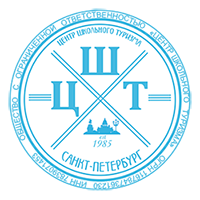           Ж/Д тур в Санкт-Петербург на 5 дней и 4 ночи №1Вечером возможно самостоятельное приготовление пищи. Продукты и магазины в шаговой доступности.Центр Школьного Туризма Телефоны:  8(921)926-87-05, (812)987-444-2 — Юрий ВладимировичМы "Вконтакте": https://vk.com/cstspb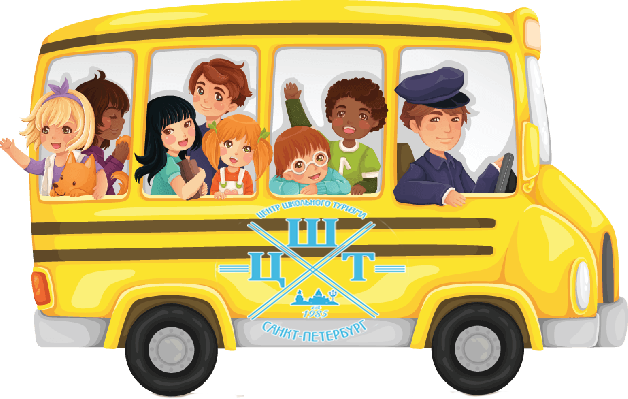 E-mail: cstspb@mail.ruЖдем Вас в Санкт-Петербурге!1 День  Встреча с гидом на вокзале у вагона поезда;Завтрак;Обзорная экскурсия по городу: Невский проспект, Дом «Зингер», Аничков дворец, Дворец Белосельских-Белозерских, Дворцовая площадь, Исаакиевская площадь, Мариинский дворец, Медный всадник,  Домик Петра I (первое здание в городе), Сфинксы, Стрелка Васильевского острова, Ростральные колонны, крейсер «Аврора» (осмотр с набережной) и многое другое;Экскурсия в Петропавловскую крепость. 27 мая 1703г. – день заложения крепости считается днём рождения города Санкт-Петербурга; Полуденный выстрел пушки с Нарышкиного бастиона;Посещение тюрьмы Трубецкого бастиона (Карцер с выключением света);Казанский кафедральный собор — главный кафедральный собор Санкт-Петербурга. Храм русской воинской славы 1812-1814г; Могила Великого русского полководца Михаила Илларионовича Кутузова; Икона Казанской Божьей Матери (Богородица);Обед;Размещение в гостинице;По желанию туристов: прогулка по Летнему саду — настоящий музей искусства под открытым небом!Дополнительная экскурсия: по рекам и каналам на теплоходе (300 рублей школьники, 400 рублей взрослые)(в летнее время).Встреча с гидом на вокзале у вагона поезда;Завтрак;Обзорная экскурсия по городу: Невский проспект, Дом «Зингер», Аничков дворец, Дворец Белосельских-Белозерских, Дворцовая площадь, Исаакиевская площадь, Мариинский дворец, Медный всадник,  Домик Петра I (первое здание в городе), Сфинксы, Стрелка Васильевского острова, Ростральные колонны, крейсер «Аврора» (осмотр с набережной) и многое другое;Экскурсия в Петропавловскую крепость. 27 мая 1703г. – день заложения крепости считается днём рождения города Санкт-Петербурга; Полуденный выстрел пушки с Нарышкиного бастиона;Посещение тюрьмы Трубецкого бастиона (Карцер с выключением света);Казанский кафедральный собор — главный кафедральный собор Санкт-Петербурга. Храм русской воинской славы 1812-1814г; Могила Великого русского полководца Михаила Илларионовича Кутузова; Икона Казанской Божьей Матери (Богородица);Обед;Размещение в гостинице;По желанию туристов: прогулка по Летнему саду — настоящий музей искусства под открытым небом!Дополнительная экскурсия: по рекам и каналам на теплоходе (300 рублей школьники, 400 рублей взрослые)(в летнее время).2 День  Завтрак;Экскурсия в Эрмитаж (Зимний дворец) — крупнейший музей в России и один из самых крупных в мире;Зоологический музей — один из крупнейших в мире. Фонд насчитывает 17 млн. видов животных;Музей шоколада — своего рода бутик шоколадного творчества, в котором каждый посетитель, помимо эстетического наслаждения от созерцаемого, может приобрести понравившийся ему "экспонат" и, если не пожалеет, съесть;Обед;Дополнительная экскурсия; «Мосты повисли над Невой». Экскурсия по ночному городу; Процесс разведения мостов с ближайших набережных (В Зависимости от количества человек). Завтрак;Экскурсия в Эрмитаж (Зимний дворец) — крупнейший музей в России и один из самых крупных в мире;Зоологический музей — один из крупнейших в мире. Фонд насчитывает 17 млн. видов животных;Музей шоколада — своего рода бутик шоколадного творчества, в котором каждый посетитель, помимо эстетического наслаждения от созерцаемого, может приобрести понравившийся ему "экспонат" и, если не пожалеет, съесть;Обед;Дополнительная экскурсия; «Мосты повисли над Невой». Экскурсия по ночному городу; Процесс разведения мостов с ближайших набережных (В Зависимости от количества человек). 3 День  Завтрак;Поездка в пригород Санкт-Петербурга. (Царское село) город Пушкин. Посещение Екатерининского дворца и парка (Янтарная комната);Экскурсия в Императорский Царскосельский Лицей — школа, воспитавшая Александра Сергеевича Пушкина и других знаменитых исторических личностей России и Европы;Обед;Дополнительно: Вечером возможно посещение театра (при желании группы заранее выкупаем билеты).Завтрак;Поездка в пригород Санкт-Петербурга. (Царское село) город Пушкин. Посещение Екатерининского дворца и парка (Янтарная комната);Экскурсия в Императорский Царскосельский Лицей — школа, воспитавшая Александра Сергеевича Пушкина и других знаменитых исторических личностей России и Европы;Обед;Дополнительно: Вечером возможно посещение театра (при желании группы заранее выкупаем билеты).4 День  Завтрак;Посещение Исаакиевского кафедрального собора — бывший главный храм Санкт-Петербурга и Российской Империи;Дополнительно:  Смотровая площадка Исаакиевского кафедрального собора (150 руб).Кунсткамера — музей антропологии и этнографии им. Петра Великого. Первый музей России;Посещение Храма Воскресения Христова (Спас-на-Крови) — единственный в России музей мозаичного искусства; Место гибели Его Величества императора Александра II. Обед;Вечерняя прогулка по Невскому проспекту.Завтрак;Посещение Исаакиевского кафедрального собора — бывший главный храм Санкт-Петербурга и Российской Империи;Дополнительно:  Смотровая площадка Исаакиевского кафедрального собора (150 руб).Кунсткамера — музей антропологии и этнографии им. Петра Великого. Первый музей России;Посещение Храма Воскресения Христова (Спас-на-Крови) — единственный в России музей мозаичного искусства; Место гибели Его Величества императора Александра II. Обед;Вечерняя прогулка по Невскому проспекту.5 ДеньЗавтрак;Выезд из гостиницы с вещами;Поездка в пригород Санкт-Петербурга. Город Кронштадт — город морской славы России;Посещение Морского Никольского собора святителя Николая Чудотворца — неповторимого памятника архитектуры.Обед;Трансфер на вокзал с сопровождением до поезда;Отъезд домой с добрыми пожеланиями в дорогу от нашей компании!